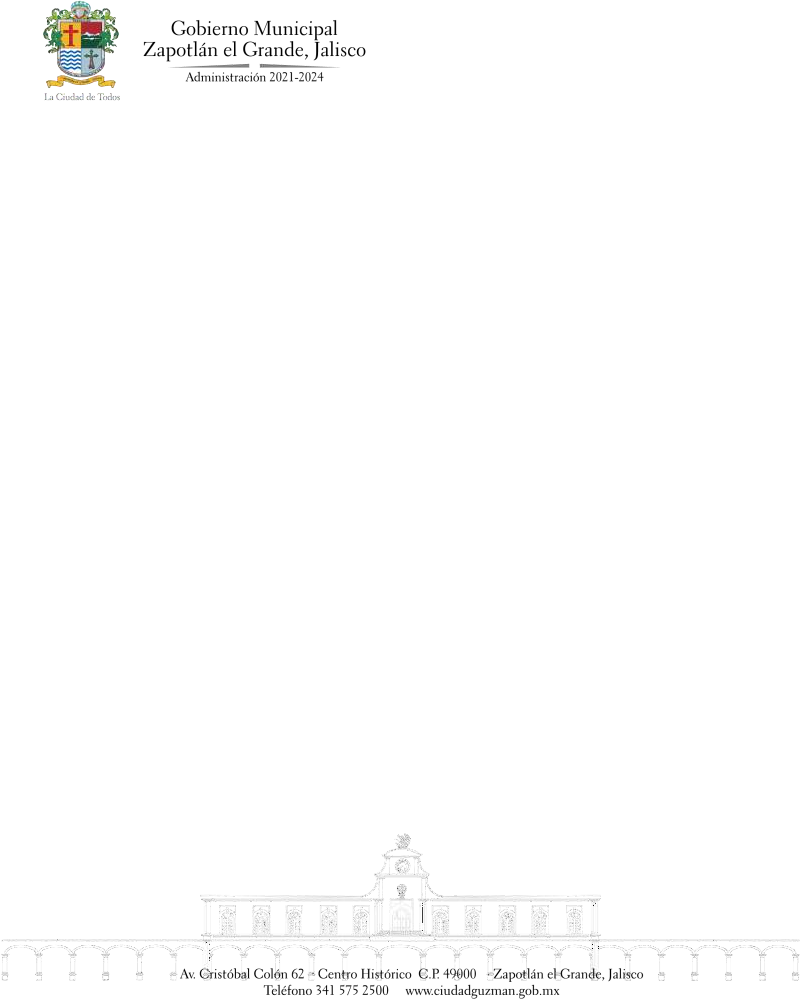 ORDEN DEL DÍA DE LA segunda parte de la SESIÓN ORDINARIA 8 DE LA COMISIÓN EDILICIA PERMANENTE DE MERCADOS Y CENTRALES DE ABASTO EN COADYUVANCIA CON LA COMISIÓN EDILICIA PERMANENTE DE REGLAMENTOS Y GOBERNACIÓN, DEL H. AYUNTAMIENTO DE ZAPOTLÁN EL GRANDE, JALISCO. ADMINISTRACIÓN 2021-2024, DE FECHA 31 DE AGOSTO DE 2022.ORDEN DEL DÍAI.Lista de asistencia y declaración del Quórum Legal.II.Aprobación del orden del diaIII.Dar a conocer los nuevos ajustes que se hicieron a la propuesta del Reglamento para Bazares del Municipio de Zapotlán el Grande, Jalisco.IVPuntos variosVClausura